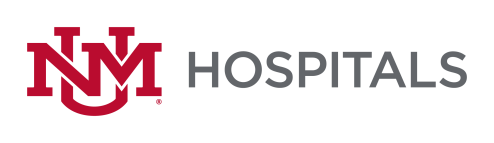 To:   		All Potential OfferorsFrom:		Sherry L. Tackett, Procurement Specialist	Date:		June 4, 2021Subject:	RFP P441-21   , Outpatient Orthopedic Foot & Ankle Implants and disposables, Addendum #1Please add this Addendum #1 to the original RFP documents.  It shall be the responsibility of the interested Offerors to adhere to any changes or revision to the RFP as identified in this Addendum #1.The following clarification shall become permanent and made part of the procurement file.  Do you have volumes associated with the Cross Reference items from Exhibit G? (Volumes will not be referenced at this time)  Or are you able to provide the overall opportunity involved for this RFP category? (Total Spend Will not be referenced at this time)On Exhibit G, there is a table for “Cross Reference Match Rating”.  Does anything need to be done with that for the submission or is that for internal use? (Vendor Needs to provide that the items are indeed an exact clinical match or make reference to a different level)Section 1.1 states that the “RFP will cover for Outpatient Orthopedic Foot and Ankle implants and disposables used in surgical procedures in the outpatient setting”. Do you have a list of procedures that can be provided for clarification as to what falls under this description? As an example, there are total ankle products listed in the cross reference but this isn’t typically considered an Outpatient procedure. (We have currently not done any total ankle procedures but that could be added as a carve out for our consideration) Does this RFP cover all UNM facilities for this product category? (OSIS and SRMC)The cross reference in Exhibit G has several Sports Medicine items listed – how should those be handled from a cross and pricing standpoint? (This is why we are doing an RFP there is a mixture used in this particular area it will be up to the vendor to provide pricing so one area alone is unable to satisfy clinical need)If there are any questions or inquiries in relation to this Addendum #1, Offerors may contact Sherry Tackett at (505) 688-8969 or by email at sltackett@salud.unm.edu.